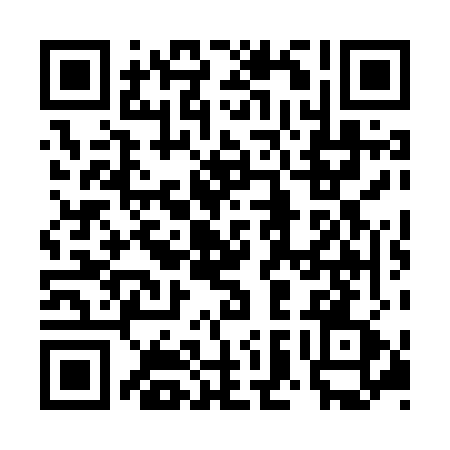 Ramadan times for Antalova Pusta, SlovakiaMon 11 Mar 2024 - Wed 10 Apr 2024High Latitude Method: Angle Based RulePrayer Calculation Method: Muslim World LeagueAsar Calculation Method: HanafiPrayer times provided by https://www.salahtimes.comDateDayFajrSuhurSunriseDhuhrAsrIftarMaghribIsha11Mon4:174:176:0111:503:485:405:407:1812Tue4:154:155:5911:503:495:425:427:2013Wed4:124:125:5711:503:505:435:437:2114Thu4:104:105:5511:493:525:455:457:2315Fri4:084:085:5311:493:535:465:467:2516Sat4:064:065:5111:493:545:485:487:2617Sun4:044:045:4911:483:555:495:497:2818Mon4:014:015:4711:483:565:515:517:3019Tue3:593:595:4511:483:585:525:527:3120Wed3:573:575:4211:483:595:545:547:3321Thu3:543:545:4011:474:005:555:557:3522Fri3:523:525:3811:474:015:565:567:3623Sat3:503:505:3611:474:025:585:587:3824Sun3:473:475:3411:464:035:595:597:4025Mon3:453:455:3211:464:056:016:017:4226Tue3:433:435:3011:464:066:026:027:4327Wed3:403:405:2811:454:076:046:047:4528Thu3:383:385:2611:454:086:056:057:4729Fri3:353:355:2411:454:096:076:077:4930Sat3:333:335:2211:454:106:086:087:5131Sun4:304:306:2012:445:117:107:108:521Mon4:284:286:1812:445:127:117:118:542Tue4:264:266:1612:445:137:137:138:563Wed4:234:236:1412:435:147:147:148:584Thu4:214:216:1112:435:157:167:169:005Fri4:184:186:0912:435:167:177:179:026Sat4:154:156:0712:435:177:187:189:047Sun4:134:136:0512:425:187:207:209:068Mon4:104:106:0312:425:197:217:219:079Tue4:084:086:0112:425:207:237:239:0910Wed4:054:055:5912:415:217:247:249:11